KTO MOŻE PRZYSTĄPIĆ DO EGZAMINU POTWIERDZAJĄCEGO KWALIFIKACJE W ZAWODZIE WG PODSTAWY PROGRAMOWEJ Z 2017?Do egzaminu potwierdzającego kwalifikacje w zawodzie przeprowadzanego zgodnie z przepisami ustawy o systemie oświaty w brzmieniu obowiązującym przed 1 września 2019 r. i w oparciu o podstawę programową kształcenia 
w zawodach z 2017 r. przystępują:uczniowie dotychczasowego czteroletniego technikum, branżowych szkół I stopnia, oraz uczniowie i słuchacze szkół policealnych, którzy rozpoczęli kształcenie w latach szkolnych 2017/2018 i 2018/2019 i realizują podstawę programową z 2017 r.uczniowie dotychczasowego czteroletniego technikum, którzy rozpoczęli naukę przed rokiem szkolnym 2017/2018, a nie uzyskali promocji do klasy programowo wyższej, powtarzają naukę i realizują podstawę programową z 2017 r.absolwenci dotychczasowego technikum, którzy realizowali podstawę programową z 2017 roku – do zakończenia roku szkolnego 2026/2027CO SPRAWDZA EGZAMIN POTWIERDZAJACY KWALIFIKACJE W ZAWODZIE?Egzamin potwierdzający kwalifikacje w zawodzie, jest ‎formą oceny poziomu opanowania ‎przez zdającego wiadomości 
i umiejętności z zakresu ‎jednej kwalifikacji wyodrębnionej w ‎zawodzie. Zakres wiedzy i umiejętności dla każdej kwalifikacji został ustalony w ‎‎podstawie programowej kształcenia w zawodach.Centralna Komisja Egzaminacyjna opublikowała informatory dotyczące egzaminu ‎potwierdzającego kwalifikacje 
w zawodzie, które zawierają m.in. ‎przykładowe pytania i ‎zadania.KIEDY JEST PRZEPROWADZANY EGZAMIN 
POTWIERDZAJACY KWALIFIKACJE W ZAWODZIE?Szczegółowy harmonogram publikowany jest w Komunikacie dyrektora CKEGDZIE I DO KIEDY MOŻNA SIĘ ZGŁOSIĆ NA EGZAMIN?Uczeń, słuchacz składa deklarację przystąpienia do egzaminu dyrektorowi szkoły, do której uczęszcza. Absolwent składa deklarację przystąpienia do egzaminu dyrektorowi szkoły, którą ukończył. Deklaracje są składane nie później niż:– do dnia 15 września – jeżeli zdający przystępują do egzaminu potwierdzającego kwalifikacje w zawodzie, którego termin został określony w komunikacie dyrektora CKE w sprawie harmonogramu egzaminu potwierdzającego kwalifikacje w zawodzie między dniem 2 listopada a dniem 28 lutego danego roku szkolnego;– do dnia 7 lutego – jeżeli zdający przystępują do egzaminu potwierdzającego kwalifikacje w zawodzie, którego termin został określony w komunikacie dyrektora CKE w sprawie harmonogramu egzaminu potwierdzającego kwalifikacje w zawodzie między dniem 1 kwietnia a dniem 31 sierpnia danego roku szkolnego.W przypadku ponownego przystępowania do egzaminu potwierdzającego kwalifikacje w zawodzie przez zdającego, który nie zdał tego egzaminu, deklarację składa się po otrzymaniu informacji o wynikach 
z poszczególnych części egzaminu potwierdzającego kwalifikacje w zawodzie z zachowaniem ww. terminów. Jeżeli zdający otrzymał informację o wynikach z poszczególnych części egzaminu po upływie tego terminu, składa deklarację w terminie 7 dni od dnia ogłoszenia wyników egzaminu potwierdzającego kwalifikacje 
w zawodzie, ogłoszonym w komunikacie dyrektora CKE w sprawie harmonogramu egzaminu potwierdzającego kwalifikacje w zawodzie.JAK WYGLĄDA EGZAMIN POTWIERDZAJĄCY KWALIFIKACJE W ZAWODZIE?‎ 
JAK WYGLĄDA CZĘŚĆ PISEMNA?‎ JAK WYGLĄDA CZĘŚĆ PRAKTYCZNA?Egzamin potwierdzający kwalifikacje w zawodzie składa się z części pisemnej i części praktycznej.Część pisemna trwa 60 minut i przeprowadzana jest w formie testu składającego się z 40 ‎‎zadań zamkniętych, zawierających cztery odpowiedzi do wyboru, z których tylko jedna ‎ ‎jest prawidłowa. ‎ Część pisemna może być zdawana z wykorzystaniem wydrukowanych papierowych arkuszy ‎egzaminacyjnych lub przy komputerze.‎Część praktyczna trwa nie krócej niż 120 minut i nie dłużej niż 240 minut i jest ‎‎przeprowadzana w formie testu praktycznego, polegającego na wykonaniu przez zdającego ‎‎zadania egzaminacyjnego zawartego w arkuszu egzaminacyjnym na stanowisku ‎‎egzaminacyjnym. Czas trwania części praktycznej egzaminu dla konkretnej ‎kwalifikacji określony ‎jest w informatorze.‎ Dodatkowo na zapoznanie się z treścią zadania egzaminacyjnego zawartego w arkuszu ‎egzaminacyjnym ‎oraz z wyposażeniem stanowiska egzaminacyjnego zdający ma 10 minut, ‎których nie wlicza ‎się do czasu trwania części praktycznej egzaminu.CZY ZA PRZYSTĄPIENIE DO EGZAMINU JEST POBIERANA OPŁATA?Egzamin jest bezpłatny dla uczniów i słuchaczy.Opłatę wnoszą absolwenci, którzy przystępują do egzaminu po raz trzeci i kolejny.Opłata pobierana za egzamin wynosi 5,5% minimalnej stawki wynagrodzenia zasadniczego nauczyciela dyplomowanego posiadającego tytuł zawodowy magistra z przygotowaniem pedagogicznym. według stanu na dzień 1 września 2021r. opłata wynosi 222,53 zł. W przypadku powtarzania tylko jednej części ‎egzaminu opłata wynosi:-  w przypadku części pisemnej – 1/3 wysokości opłaty,
-  w przypadku części praktycznej – 2/3 wysokości opłaty.Dyrektor okręgowej komisji egzaminacyjnej ustala i publikuje na swojej stronie internetowej wysokość opłaty. CZY LAUREATOM I FINALISTOM OLIMPIAD I TURNIEJÓW 
PRZYSŁUGUJE ZWOLNIENIE Z EGZAMINU?Laureaci i finaliści turniejów i olimpiad tematycznie związanych z wybranym obszarem ‎kształcenia są zwolnieni z części pisemnej egzaminu potwierdzającego kwalifikacje w ‎zawodzie i  na świadectwie potwierdzającym kwalifikację w zawodzie otrzymują najwyższy ‎wynik.‎Wykaz turniejów lub olimpiad tematycznych związanych z wybranym przedmiotem lub dziedziną wiedzy, uprawniających do zwolnienia z przystąpienia do części pisemnej egzaminu potwierdzającego kwalifikacje 
w zawodzie, ogłaszany jest przez ministra właściwego spraw oświaty i wychowania (Ministra Edukacji Narodowej i ) w Biuletynie Informacji Publicznej nie później niż na 2 lata przed terminem ich przeprowadzania.CZY OSOBY ZE SPECJALNYMI POTRZEBAMI EDUKACYJNYMI, W TYM NIEPEŁNOSPRAWNE, MOGĄ PRZYSTĄPIĆ DO EGZAMINU POTWIERDZAJACEGO KWALIFIKACJE W ZAWODZIE, KTÓRY BĘDZIE DOSTOSOWANY 
DO ICH POTRZEB ORAZ MOŻLIWOŚCI?Dostosowanie warunków i/lub form egzaminu potwierdzającego kwalifikacje w zawodzie – na podstawie 
‎‎odpowiednich dokumentów – przysługuje osobom:niesłyszącymsłabosłyszącymniewidomymsłabowidzącymz niepełnosprawnością ruchową i z czasową niesprawnością rąkz afazją z niepełnosprawnością intelektualną w stopniu lekkimz autyzmem, w tym z zespołem Aspergeraz chorobami przewlekłymichorym lub niesprawnym czasowo ze specyficznymi trudnościami w uczeniu sięz niedostosowaniem społecznym lub zagrożeniem niedostosowaniem społecznymktóre znalazły się w sytuacji kryzysowej lub traumatycznejktóre mają trudności adaptacyjne związane z wcześniejszym kształceniem za granicąz zaburzeniami komunikacji językowej.Szczegółowe sposoby dostosowania warunków i form egzaminu są wymienione w komunikacie dyrektora CKE, który jest publikowany do dnia 20 sierpnia roku szkolnego poprzedzającego rok szkolny, w którym jest przeprowadzany egzamin potwierdzający kwalifikacje w zawodzie.JAKIE WARUNKI NALEŻY SPEŁNIĆ, ABY ZDAĆ EGZAMIN?Aby zdać egzamin potwierdzający kwalifikacje w zawodzie, należy uzyskać:‎‎z części pisemnej – co najmniej 50% punktów możliwych do uzyskania (czyli minimum ‎‎20 punktów), oraz‎ ‎z części praktycznej – co najmniej 75% punktów możliwych do uzyskania. ‎Wynik egzaminu potwierdzającego kwalifikacje w zawodzie ustala i przekazuje komisja okręgowa.JAKI DOKUMENT OTRZYMUJE SIĘ PO ZDANIU EGZAMINU?Zdający, który zdał egzamin potwierdzający kwalifikację w danym zawodzie, otrzymuje ‎‎świadectwo potwierdzające kwalifikację w zawodzie, wydane przez komisję okręgową.Osoba, która posiada świadectwa ‎potwierdzające wszystkie kwalifikacje wyodrębnione w ‎danym zawodzie oraz posiada ‎odpowiedni poziom wykształcenia otrzymuje dyplom ‎potwierdzający kwalifikacje zawodowe. 
Do dyplomu ‎potwierdzającego  kwalifikacje zawodowe dołącza się ‎Europass – Suplement do Dyplomu 
 ‎Potwierdzającego Kwalifikacje Zawodowe, który stanowi uzupełnienie informacji zawartych ‎w dyplomie i ma za zadanie ułatwić ich lepsze zrozumienie, przede wszystkim przez ‎pracodawców i instytucje zagraniczne.Dyplomy i suplementy do dyplomów  wydają okręgowe komisje egzaminacyjne.Zdający, który nie zdał egzaminu potwierdzającego kwalifikacje w zawodzie otrzymuje informację o wynikach.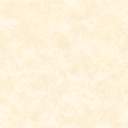 